               KАРАР                                                                 РЕШЕНИЕОб утверждении положения о закупках товаров, работ, услуг для собственных нужд сельского поселения Качегановский сельсовет муниципального района Миякинский район Республики Башкортостан     В соответствии с Федеральным законом от 18.07.2011г. № 223-ФЗ "О закупках товаров, работ, услуг отдельными видами юридических лиц", Постановлением Правительства Российской Федерации от 17 сентября 2012 г. № 932 « Об утверждении правил формирования плана закупки товаров (работ, услуг) и требований к форме такого плана», с Федеральным законом от 21 июля 2005 года № 94-ФЗ «О размещении заказов на поставки товаров, выполнение работ, оказание услуг для государственных и муниципальных нужд» Совет сельского поселения  решил:1. Утвердить положение о закупках товаров, работ, услуг для собственных нужд сельского поселения Качегановский сельсовет муниципального района Миякинский район Республики Башкортостан2. Обнародовать данное решение на информационном стенде в здании администрации сельского поселения.Глава сельского поселения Качегановский сельсовет                                   		            Г.Р.Кадырова	с.Качеганово 01.11. 2012 года № 103Утверждено решением Совета сельского поселения Качегановский сельсовет муниципального района Миякинский район Республики Башкортостанот 01 ноября2012 г. №103Общие положения	1.1. Положение о закупках товаров, работ, услуг для собственных нужд сельского поселения Качегановский сельсовет муниципального района Миякинский район Республики Башкортостан (далее - Положение) определяет закупочную деятельность сельского поселения Качегановский сельсовет муниципального района Миякинский район Республики Башкортостан (далее  - Заказчик), условия и порядок подготовки и проведения соответствующих способов закупки, условия их применения, порядок отбора поставщиков (подрядчиков, исполнителей), порядок заключения и исполнения договоров. 1.2. Целями настоящего Положения являются: - обеспечение информационной открытости закупок товаров, работ, услуг посредством публикации информации о закупках в степени, достаточной для потенциальных поставщиков (подрядчиков, исполнителей) (далее также - участники закупок), а также недопущения дискриминации и необоснованных ограничений количества участников закупок; - создание условий для своевременного и полного удовлетворения потребностей Заказчика в товарах, работах, услугах с требуемыми показателями цены, качества и надежности; - целевое и экономически эффективное расходование денежных средств на приобретение товаров, работ, услуг (с  учетом при необходимости стоимости жизненного цикла закупаемой продукции) и реализация мер, направленных на сокращение издержек Заказчика; - отсутствие ограничения допуска к участию в закупке путем установления не измеряемых требований к участникам закупки;- расширение возможностей для участия юридических и физических лиц в закупках. 1.3. Принципы закупки товаров, работ, услуг и основные требования к закупке:1) государственными корпорациями, государственными компаниями, субъектами естественных монополий, организациями, осуществляющими регулируемые виды деятельности в сфере электроснабжения, газоснабжения, теплоснабжения, водоснабжения, водоотведения, очистки сточных вод, утилизации (захоронения) твердых бытовых отходов, государственными унитарными предприятиями, муниципальными унитарными предприятиями, автономными учреждениями, а также хозяйственными обществами, в уставном капитале которых доля участия Российской Федерации, субъекта Российской Федерации, муниципального образования в совокупности превышает пятьдесят процентов;2) дочерними хозяйственными обществами, в уставном капитале которых более пятидесяти процентов долей в совокупности принадлежит указанным в пункте 1 настоящей части юридическим лицам;3) дочерними хозяйственными обществами, в уставном капитале которых более пятидесяти процентов долей в совокупности принадлежит указанным в пункте 2 настоящей части дочерним хозяйственным обществам.1.4. Положение, изменения, вносимые в Положение подлежат обязательному размещению на сайте Заказчика в информационно - телекоммуникационной сети «Интернет» в разделе сельского поселения  на официальном сайте администрации муниципального района Миякинский район Республики Башкортостан www.kachegan.ru не позднее чем в течение пятнадцати  дней со дня утверждения Положения, вносимых в него изменений.Положение о закупке, изменения, вносимые в такое положение, планы закупки и иная информация о закупке, подлежащая в соответствии с Федеральным законом «О закупках товаров, работ, услуг отдельными видами юридических лиц» и положением о закупке размещению на официальном сайте Российской Федерации в информационно-телекоммуникационной сети «Интернет» для размещения информации о  размещении заказов на поставки товаров, выполнение работ, оказание услуг, подлежат размещению на указанном сайте с 1 октября 2012 года.При закупке на официальном сайте размещается информация о закупке, в том числе извещение о закупке, документация о закупке, проект договора, являющийся неотъемлемой частью извещения о закупке и документации о закупке, изменения, вносимые в такое извещение  и такую документацию, разъяснения такой документации, протоколы, составляемые в ходе закупки, а также иная информация, размещение которой предусмотрено Федеральным законом от 18.07.2011  №223-ФЗ  «О закупках товаров, работ, услуг отдельными видами юридических лиц» (далее – Федеральный закон) и настоящим Положением.1.5. В случае возникновения при ведении официального сайта федеральным органом исполнительной власти, уполномоченным на ведение официального сайта, технических или иных неполадок, блокирующих доступ к официальному сайту в течение более чем одного рабочего дня, информация, подлежащая размещению на официальном сайте в соответствии с Федеральным законом и настоящим Положением, размещается Заказчиком на сайте Заказчика с последующим размещением ее на официальном сайте в течение одного рабочего дня со дня устранения технических или иных неполадок, блокирующих доступ к официальному сайту, и считается размещенной в установленном порядке. 1.6. Размещенные на официальном сайте и сайте Заказчика соответственно информация и сведения о закупках должны быть доступны потенциальным поставщикам (подрядчикам, исполнителям) и иным лицам для ознакомления без взимания платы.         1.7. До проведения закупки до размещения на официальном сайте извещения о закупке и документации о закупке или до направления приглашений принять участие в закрытых закупках руководителем Заказчика или уполномоченным им лицом путем резолюции руководителя принимается решение.В решении о проведении закупки указываются:предмет и существенные условия закупки (срок и место поставки товаров (выполнения работ, оказания услуг), цена и порядок оплаты);основные (функциональные, технические, качественные) характеристики закупаемых товаров, работ, услуг и иные требования к ней;сроки проведения закупочных процедур; при необходимости иные требования и условия проведения процедуры закупки.При осуществлении Заказчиком закупки у единственного поставщика, подрядчика, исполнителя заключение договора с поставщиком, подрядчиком, исполнителем является одновременно решением о проведении закупки и не требует принятия дополнительного распорядительного документа.2. Комиссия по закупкам2.1. В целях обеспечения проведения отдельных процедур закупок товаров, работ, услуг создается Комиссия по закупкам (далее – Комиссия).2.2. Количественный и персональный состав Комиссии, а также лица, выполняющие функции Секретаря и Председателя Комиссии, определяются приказом руководителя Заказчика.2.3. Работой Комиссии руководит Председатель Комиссии: созывает и ведет заседания, объявляет принятые решения. В отсутствие Председателя его функции выполняет один из членов Комиссии, кандидатура которого выбирается голосованием (простым большинством). Все Решения Комиссии принимаются голосованием (простым большинством).2.4. Комиссия формируется преимущественно из числа специалистов, прошедших профессиональную переподготовку или повышение квалификации в области организации размещения заказов на поставки товаров, выполнение работ, оказание услуг. В состав Комиссии входит 5 (пять) человек, включая Председателя.2.5. Комиссия правомочна осуществлять свои функции, если на заседании присутствует не менее чем пятьдесят процентов общего числа ее членов. Члены комиссии должны быть своевременно уведомлены Секретарем Комиссии о месте, дате и времени проведения заседания Комиссии. Принятие решения членами Комиссии путем проведения заочного голосования, а также делегирование ими своих полномочий иным лицам не допускается. 2.6. Каждый член Комиссии имеет один голос. Решения Комиссии принимаются простым большинством голосов членов Комиссии, принявших участие в заседании. При равенстве голосов голос Председателя Комиссии является решающим. 2.7. Членами Комиссии не могут быть физические лица, лично заинтересованные в результатах закупок (в том числе физические лица, подавшие заявки на участие в закупках либо состоящие в штате организаций, подавших указанные заявки), либо физические лица, на которых способны оказывать влияние участники закупок (в том числе физические лица, являющиеся участниками (акционерами) этих организаций, членами их органов управления, кредиторами участников закупок). В случае если член Комиссии может быть признан лично заинтересованным в результатах закупок, он отстраняется от участия в работе Комиссии по всем вопросам, касающимся соответствующих закупок. 2.8. Комиссия осуществляет рассмотрение обоснования потребностей в закупках товаров, работ, услуг, поступивших от структурного подразделения (ответственного работника) Заказчика, с необходимыми показателями цены, качества и надежности, формирование плана-графика проведения закупок, рассмотрение заявок на участие в закупках, отбор участников закупок, рассмотрение, оценку и сопоставление заявок на участие в закупках, определение победителей закупок, ведение протоколов закупок, разработку типовых форм документов, применяемых при закупках, и их размещение на официальном сайте и иные функции, предусмотренные настоящим Положением. Комиссия готовит и предоставляет руководителю Заказчика до 20 числа первого месяца квартала, следующего за отчетным годом, отчет об итогах закупочной деятельности Заказчика за предыдущий год, содержащий информацию об осуществленных закупках, в том числе о количестве проведенных закупок, общую сумму закупок, о проценте несостоявшихся закупок. 2.9. Решения Комиссии оформляются протоколами. Протоколы подписывают все члены Комиссии, принявшие участие в заседании.2.10. Комиссия в своей деятельности  руководствуется Федеральным законом от 18.07.2011 №223-ФЗ «О закупках товаров, работ, услуг отдельными видами юридических лиц», другими федеральными законами и иными нормативными правовыми актами Российской Федерации, Республики Башкортостан, настоящим Положением, регламентирующими правила закупки.2.11.Комиссия не позднее 10 числа месяца, следующего за отчетным месяцем, размещает на официальном сайте:1) сведения о количестве и об общей стоимости договоров, заключенных Заказчиком по результатам закупки  товаров, работ, услуг;2)сведения о количестве и об общей стоимости  договоров, заключенных Заказчиком по результатам закупки у единственного поставщика (исполнителя, подрядчика):3) сведения о количестве и об общей стоимости договоров, заключенных Заказчиком по результатам закупки, сведения о которой составляют государственную тайну или в отношении которой приняты решения Правительства Российской Федерации. Формирование потребности в закупках3.1. Заказчик осуществляет планирование закупок товаров, работ, услуг на срок не менее чем один год.3.2. Структурные подразделения (ответственные работники) Заказчика, заинтересованные в закупках товаров, работ, услуг не позднее 15 ноября года, предшествующего планируемому году, передают Секретарю Комиссии предварительное обоснование потребности в закупках товаров, работ, услуг для своих нужд на планируемый год с разбивкой по кварталам и указанием сумм, необходимых для финансирования. Обоснование должно содержать описание товаров, работ, услуг, ценовые параметры с детализацией по закупаемым товарам, работам, услугам с указанием кода бюджетной классификации и статьи бюджета, сроки поставки товаров, выполнения работ, оказания услуг, предложения по выбору способа закупок с учетом требований настоящего Положения. Комиссия рассматривает поступившие от структурных подразделений обоснования потребности на наличие в них информации, необходимой и достаточной для осуществления закупок, формирует план-график проведения закупок с указанием в нем сроков и способов закупок, и организует проведение закупок в соответствии с настоящим Положением. 3.3. В случае возникновения дополнительной потребности в закупках товаров, работ, услуг в течение планового периода (года), не предусмотренной муниципальным заданием, заинтересованное структурное подразделение (ответственный работник) Заказчика в установленном порядке обращается за дополнительным финансированием или финансированием расходов, не предусмотренных муниципальным заданием. После выделения дополнительного финансирования или финансирования расходов, не предусмотренных муниципальным заданием, структурные подразделения (ответственные работники) Заказчика предоставляют необходимую информацию Секретарю Комиссии. 3.4. Комиссия консолидирует информацию о дополнительной потребности в закупках и проводит закупки в соответствии с настоящим Положением. 3.5. Секретарь Комиссии по согласованию с Председателем Комиссии вправе уведомить структурные подразделения (ответственных работников) Заказчика о дате заседания Комиссии, на котором будут рассматриваться обоснования потребностей в закупках и предложить представить обоснования потребностей с необходимыми материалами. При этом в повестку дня заседания включаются и рассматриваются Комиссией обоснования потребностей в закупках, поступившие к Секретарю Комиссии не менее, чем за два рабочих дня до проведения заседания Комиссии. 3.6. Секретарь Комиссии вправе запросить у заинтересованных в закупках структурных подразделений (ответственных работников) Заказчика любую иную информацию и документы, необходимые для проведения закупок. В случае, если запрашиваемые у заинтересованных структурных подразделений (ответственных работников) информация и документы не поступили к Секретарю Комиссии в установленный им срок, то такие обоснования потребностей в закупках Комиссией не рассматриваются. 3.7. Корректировка плана-графика проведения закупок по каждому объекту закупки может осуществляться Комиссией не позднее, чем за 30 календарных дней до дня размещения на официальном сайте  извещения о соответствующей закупке. 3.8. Порядок формирования плана закупки товаров, работ, услуг, порядок и сроки размещения на официальном сайте такого плана, требования к форме такого плана устанавливаются Правительством Российской Федерации.   3.9. Заказчик размещает на официальном сайте в информационно- телекоммуникационной сети «Интернет» план закупки товаров, работ, услуг не менее чем на один год. 3.10. План закупки инновационной продукции, высокотехнологичной продукции размещается Заказчиком на официальном сайте на период от пяти до семи лет.3.11. Перечень товаров, работ и услуг, закупка которых осуществляется в электронной форме: - целлюлоза, бумага, картон и изделия из них;  - полиграфическая и печатная продукция;  - канцелярская, бухгалтерская и электронно-вычислительная техника; - оборудование и аппаратура для радио, телевидения и связи; - аппаратура медицинская; средства измерения; фото- и киноаппаратура, часы; - автомобили, прицепы и полуприцепы, кузова для автомобилей, детали и принадлежности к автомобилям, гаражное оборудование; - транспортные средства, не включенные в другие группировки; - канцелярские принадлежности; - природная вода и лед; - услуги по торговле, техническому обслуживанию и ремонту автомобилей и мотоциклов; - услуги по техническому обслуживанию и ремонту оргтехники для офисов, электронных вычислительных машин и используемого совместно сними периферийного оборудования; - услуги по уборке зданий.Способы закупок4.1. Под закупками товаров, работ, услуг понимается заключение любых возмездных гражданско-правовых договоров с юридическими и физическими лицами, в том числе индивидуальными предпринимателями, в которых Заказчик выступает в качестве плательщика денежных средств другой стороне по такому договору. Настоящее Положение регламентирует закупки любых товаров, работ, услуг для собственных нужд Заказчика, кроме: 1) купли – продажи ценных бумаг и валютных ценностей;2) приобретения Заказчиком биржевых товаров на товарной бирже в соответствии с законодательством о товарных биржах и биржевой торговле;3) осуществления Заказчиком размещения заказов на поставки товаров, выполнение работ, оказание услуг в соответствии с Федеральным законом от 21 июля 2005 года № 94-ФЗ «О размещении заказов на поставки товаров, выполнение работ, оказание услуг для государственных и муниципальных нужд»;4) закупки в области военно-технического сотрудничества;5) закупки товаров, работ, услуг в соответствии с международным договором Российской Федерации, если таким договором предусмотрен иной порядок определения поставщиков (подрядчиков, исполнителей) таких товаров, работ, услуг;6) осуществления Заказчиком отбора аудиторской организации для проведения обязательного аудита бухгалтерской (финансовой) отчетности Заказчика в соответствии со статьей 5 Федерального закона от 30 декабря 2008 года №307-ФЗ «Об аудиторской деятельности».4.2. Заказчик вправе использовать  следующие способы закупок:1) закупка у единственного поставщика, подрядчика, исполнителя;2) запрос цен; 3) аукцион;4) конкурс5) запрос котировок6) закупки в электронной форме.4.3. Закупка товаров, работ, услуг осуществляется путем проведения торгов в форме конкурса, аукциона. Иные способы закупки применяются в случаях, предусмотренных настоящим Положением        4.4. При проведении процедур закупки какие-либо переговоры Заказчика с участником закупки не допускаются в случае, если в результате таких переговоров создаются преимущественные условия для участия в закупке и (или) условия для разглашения конфиденциальных сведений.       4.5. Закупка считается проведенной со дня заключения договора.                           5. Требования к участникам закупки      5.1. К участникам закупки предъявляются следующие обязательные требования:1) соответствие участников закупки требованиям, устанавливаемым в соответствии с законодательством Российской Федерации к лицам, осуществляющим поставки товаров, выполнение работ, оказание услуг, являющихся предметом закупки;2) непроведение ликвидации участника закупки - юридического лица и отсутствие решения арбитражного суда о признании участника закупки - юридического лица, индивидуального предпринимателя банкротом и об открытии конкурсного производства;3) неприостановление деятельности участника закупки в порядке, предусмотренном Кодексом Российской Федерации об административных правонарушениях, на день подачи заявки на участие в закупке;5.2. К участникам закупки Заказчик вправе установить также следующие требования:отсутствие сведений об участнике закупки в реестре недобросовестных поставщиков, предусмотренном статьей 5 Федерального закона от 18 июля 2011 года № 223-ФЗ «О закупках товаров, работ, услуг отдельными видами юридических лиц».           6.Содержание извещения о закупке и документации о закупке6.1. Содержание извещения о закупке.В извещении о закупке указываются следующие сведения:1) способ закупки (конкурс, аукцион или иной предусмотренный Положением о закупке способ);2) наименование, место нахождения, почтовый адрес, адрес электронной почты, номер контактного телефона Заказчика;3) предмет договора с указанием количества поставляемого товара, объема выполняемых работ, оказываемых услуг;4)  место поставки товара, выполнения работ, оказания услуг;5)  сведения о начальной (максимальной) цене договора (цене лота);6) место и дата рассмотрения предложений (заявок) участников закупки и подведения итогов закупки.6.2. В случае проведения многолотового конкурса или аукциона в отношении каждого лота в извещении о закупке отдельно указываются предмет, начальная цена, сроки и иные условия приобретения товаров, работ, услуг.Содержание документации о закупке      7.1. В документации о закупке указываются следующие сведения:1) установленные Заказчиком требования к качеству, техническим характеристикам товара, работы, услуги, к их безопасности, к функциональным характеристикам (потребительским свойствам) товара, к размерам, упаковке, отгрузке товара, к результатам работы и иные требования, связанные с определением соответствия поставляемого товара, выполняемой работы, оказываемой услуги потребностям Заказчика;2) требования к содержанию, форме, оформлению и составу заявки на участие в закупке;3) требования к описанию участниками закупки поставляемого товара, который является предметом закупки, его функциональных характеристик (потребительских свойств), его количественных и качественных характеристик, требования к описанию участниками закупки выполняемой работы, оказываемой услуги, которые являются предметом закупки, их количественных и качественных характеристик;4) место, условия и сроки (периоды) поставки товара, выполнения работы, оказания услуги;5) сведения о начальной цене договора (цене лота);6) форма, сроки и порядок оплаты товара, работы, услуги;7) порядок, место, дата начала и дата окончания срока подачи заявок на участие в закупке;8) требования к участникам закупки и перечень документов, представляемых участниками закупки для подтверждения их соответствия установленным требованиям;9) формы, порядок, дата начала и дата окончания срока предоставления участникам закупки разъяснений положений документации о закупке;10) место, порядок, дата и время вскрытия конвертов с заявками на участие в конкурсе (в случае проведения закупки в форме конкурса);11) место и дата рассмотрения предложений (заявок) участников закупки и подведения итогов закупки;12) условия допуска к участию в закупке;13) критерии оценки и сопоставления заявок на участие в закупке в соответствии с Положением о закупке;14) порядок оценки и сопоставления заявок на участие в закупке в соответствии с Положением о закупке;15) размер обеспечения заявки на участие в закупке, срок и порядок его предоставления участником закупки и возврата Заказчиком, в случае, если Заказчиком установлено требование обеспечения заявки на участие в закупке;16) размер обеспечения исполнения договора, срок и порядок его предоставления лицом, с которым заключается договор, а также срок и порядок его возврата Заказчиком, в случае, если Заказчиком установлено требование обеспечения исполнения договора;7.2.	В случае проведения многолотового конкурса или аукциона в отношении каждого лота в документации о закупке отдельно указываются предмет, начальная цена, сроки и иные условия приобретения товаров, работ, услуг. В отношении каждого лота заключается отдельный договор. Закупка у единственного поставщика, подрядчика, исполнителя8.1. Под размещением заказа у единственного поставщика (исполнителя, подрядчика) понимается способ размещения заказа, при котором Заказчик предлагает заключить гражданско-правовой договор только одному поставщику (исполнителю, подрядчику).8.2. Процедура закупок у единственного поставщика (исполнителя, подрядчика) осуществляется в следующих случаях: 8.2.1. подана только одна конкурсная заявка или не подана ни одна заявка на участие в конкурсе; ни одна из конкурсных заявок не соответствует конкурсной документации; конкурс признан несостоявшимся и договор не был заключен с единственным участником закупок или с участником закупок, который подал единственную заявку на участие в конкурсе, победитель и участник конкурса, заявке которого присвоен второй номер  признаны уклонившимися от заключения договора;8.2.2. подана одна или не подана ни одна аукционная заявка; принято решение об отказе в допуске к участию в аукционе всех участников закупок; для участия в аукционе не явился ни один участник закупки; аукцион признан несостоявшимся и договор не был заключен с единственным участником закупок или с участником закупок, который подал единственную заявку на участие в аукционе, победитель аукциона и участник аукциона, сделавший предпоследнее предложение признаны уклонившимися от заключения договора;8.2.3. не подана ни одна  котировочная заявка; ни одна из котировочных заявок не соответствует требованиям извещения о проведении запроса котировок; в случае уклонения победителя запроса котировок от заключения договора.8.2.4. закупаются услуги водоснабжения, энергоснабжения, водоотведения, канализации, теплоснабжения, газоснабжения по регулируемым в соответствии с законодательством Российской Федерации ценам (тарифам); 8.2.5.предмет закупки имеется в наличии только у конкретного поставщика (подрядчика, исполнителя) или конкретный поставщик (подрядчик, исполнитель) обладает исключительными правами в отношении данных товаров работ, услуг и не существует разумной альтернативы или замены, в том числе в случае, если:поставки товаров, выполнение работ, оказание услуг относятся к сфере деятельности субъектов естественных монополий в соответствии с Федеральным законом от 17 августа 1995 года № 147-ФЗ «О естественных монополиях»;8.2.6. приобретаются товары, работы, услуги в целях ликвидации последствий чрезвычайных ситуаций, аварий или для удовлетворения срочных потребностей Заказчика вследствие чрезвычайного события, в связи с чем применение других процедур закупок невозможно по причине отсутствия времени, необходимого для их проведения; 8.2.7. возникла потребность в работах или услугах, выполнение или оказание которых может осуществляться исключительно органами исполнительной власти в соответствии с их полномочиями или подведомственными им государственными учреждениями, государственными унитарными предприятиями, соответствующие полномочия которых устанавливаются нормативными правовыми актами Российской Федерации, нормативными правовыми актами субъекта Российской Федерации; 8.2.8. приобретаются материальные носители, в которых выражены результаты интеллектуальной деятельности определенных авторов в случае, если исключительные права на них принадлежат единственному лицу; 8.2.9. приобретаются услуги, связанные с направлением работника в служебную командировку (проезд к месту служебной командировки и обратно, наем жилого помещения/гостиницы, транспортное обслуживание, обеспечение питания); 8.2.10. приобретаются услуги по обучению, повышению квалификации работников Заказчика, (семинары, конференции, дополнительное обучение); приобретаются услуги по участию работников Заказчика в различных мероприятиях, в том числе форумах, конгрессах, съездах; 8.2.11. осуществляются поставки товаров, выполнение работ, оказание услуг для нужд Заказчика на сумму, не превышающую установленного Центральным банком Российской Федерации предельного размера расчетов наличными деньгами в Российской Федерации между юридическими лицами по одной сделке; при этом заказы на поставки одноименных товаров, выполнение одноименных работ, оказание одноименных услуг Заказчик вправе размещать в течение квартала в соответствии с настоящим пунктом на сумму, не превышающую указанного предельного размера расчетов наличными деньгами. При определении одноименности товаров, работ, услуг Заказчик руководствуется приказом Минэкономразвития РФ от 07.06.2011 № 273 "Об утверждении номенклатуры товаров, работ, услуг для нужд заказчиков".  8.3. Для закупки товаров, работ, услуг у единственного поставщика (подрядчика, исполнителя) заинтересованное в проведении закупок структурное подразделение (ответственный работник) Заказчика направляет в Комиссию: 8.3.1. обоснование для применения Заказчиком способа закупки у единственного поставщика (подрядчика, исполнителя); 8.3.2. информацию о поставщике (подрядчике, исполнителе), с которым необходимо заключить договор (в том числе копии его учредительных документов, выписку из единого государственного реестра юридических лиц, выписку из единого государственного реестра индивидуальных предпринимателей или их нотариально заверенные копии, копии лицензий на выполнение работ, оказание услуг, копии документов, удостоверяющих личность (для иного физического лица); 8.3.3. служебную записку на имя Председателя Комиссии о соответствии предложенного поставщика (подрядчика, исполнителя) требованиям, изложенным в разделе 9 настоящего Положения; 8.3.4. сравнительную таблицу предложений различных поставщиков (подрядчиков, исполнителей) на товары, работы, услуги, свидетельствующую о выгодности предложения лица, кандидатура которого предложена Комиссии для выбора в качестве единственного поставщика (подрядчика, исполнителя), в случаях, когда это выполнимо; 8.3.5. информацию о существенных условиях договора, в том числе о цене закупаемых товаров, работ, услуг с иными материалами, необходимыми для заключения Заказчиком договора с единственным поставщиком (подрядчиком, исполнителем); 8.3.6. в случае если заключение договора у единственного поставщика (подрядчика, исполнителя) требует предварительного одобрения Наблюдательным советом Заказчика, заключение договора осуществляется только после одобрения соответствующей сделки Наблюдательным советом Заказчика.                    9.  Особенности проведения запроса цен9.1. Запрос цен – это способ закупки, который может проводиться при наличии одновременно следующих условий:закупка товаров, работ, услуг производится не по конкретным заявкам Заказчика;для товаров, работ, услуг есть функционирующий рынок;товары, работы, услуги можно сравнивать только по ценам;Заказчик не вправе осуществлять путем запроса цен котировок одноименных товаров, работ, услуг на сумму  более чем 100 000 (четыреста тысяч) рублей в квартал.9.2.  В зависимости от возможного круга участников закупки запрос цен может быть открытым или закрытым.Информация о проведении запроса цен, включая извещение о проведении запроса цен, документацию о запросе цен, проект договора размещается Заказчиком на официальном сайте не менее чем за 3 (три) дня до установленного в документации о запросе цен дня окончания подачи заявок на участие в запросе цен.В случае внесения изменений в извещение о проведении запроса цен, срок подачи заявок должен быть продлен Заказчиком так, чтобы со дня размещения на официальном сайте внесенных в извещение о проведении запроса цен, документацию о запросе цен изменений до даты окончания подачи заявок на участие в запросе цен срок составлял не менее чем 3 (три) дня.9.3. Комиссия принимает заявки на участие в запросе цен, которые должны содержать следующие сведения:1) фирменное наименование (наименование, о месте нахождения), почтовый адрес (для юридического лица), фамилия, имя, отчество, паспортные данные, сведения о месте жительства (для физического лица), номер контактного телефона;2)сведения о функциональных характеристиках (потребительских свойствах) и качественных характеристиках товаров, работ, услуг;3) сведения о цене единицы предмета закупки, услуги, работы.4) заявка должна содержать сведения о цене договора.Закупочная комиссия в течение одного рабочего дня, следующего за днем окончания срока подачи заявок на участие в запросе цен, рассматривает заявки на соответствие их требованиям и оценивает такие заявки.Победителем в проведении запроса цен признается участник закупки, соответствующий требованиям проведении запроса цен и предложивший самую низкую цену договора. Если предложения о цене договора, содержащиеся в заявках на участие в запросе цен, совпадают, победителем признается участник закупки, заявка которого была получена Заказчиком раньше остальных заявок.Результаты рассмотрения и оценки заявок на участие в запросе цен оформляются протоколом, в котором содержатся сведения о существенных условиях договора, обо всех участниках закупки, подавших заявки, об отклоненных заявках с обоснованием причин отклонения, предложение о наиболее низкой цене договора, сведения о победителе в проведении запроса цен, об участнике закупки, предложившем в заявке цену, такую же, как и победитель, или об участнике закупки, предложение о цене договора которого содержит лучшие условия по цене договора, следующие после предложенных победителем в проведении запроса цен условий. Указанный протокол подписывается всеми членами закупочной комиссии, Заказчиком и размещается Заказчиком на официальном сайте не позднее чем через три дня со дня подписания такого протокола. В случае, если по запросу цен не подана ни одна заявка на участие в запросе цен или подана только одна заявка на участие в запросе цен или по результатам рассмотрения и оценки соответствующей требованиям документации о запросе цен была признана только одна заявка, запрос цен признается несостоявшимся. При наличии единственного участника закупки его заявка рассматривается, и в случае соответствия заявки и участника закупки требованиям документации о запросе цен, с таким участником заключается договор.9.4. В случае уклонения победителя запроса цен от заключения договора, запрос цен считается несостоявшимсяЗаказчик вправе осуществить закупку товаров, работ, услуг, являющихся предметом запроса цен у единственного поставщика (подрядчика, исполнителя) без проведения торгов, запроса цен.9.5. В случае, если при заключении и исполнении договора изменяются объем, цена закупаемых товаров, работ, услуг или сроки исполнения договора по сравнению с указанными в протоколе, составленном по результатам рассмотрения и оценки запроса цен, не позднее чем в течении десяти дней со дня внесения изменений в договор на официальном сайте размещается информация об изменении договора с указанием измененных условий.10.    Аукцион10.1. В целях настоящего Положения под аукционом (далее - Аукцион) понимаются торги, победителем которых признается лицо, предложившее наиболее низкую цену договора или, если при проведении аукциона цена договора снижена до нуля и аукцион проводится на право заключить договор, наиболее высокую цену договора      Аукцион может проводиться Заказчиком в случае, когда им однозначно сформулированы подробные требования к предмету закупки, в том числе определены функциональные характеристики (потребительские свойства) товара, размеры, упаковка, отгрузка товара, установлены конкретные требования к результатам работы (услуги).В зависимости от возможного круга участников закупки аукцион может быть открытым или закрытым.10.2. До начала аукционной процедуры структурное подразделение (ответственный работник) Заказчика, в интересах которого будет проводиться закупка, разрабатывает и направляет в Комиссию, если такая информация не предоставлялась ранее при планировании закупок в соответствии с разделом 3 настоящего Положения: 10.2.1. требования к закупаемым товарам (работам, услугам), в том числе к качеству, техническим характеристикам товара, работы, услуги, к их безопасности, к функциональным характеристикам (потребительским свойствам) товара, к размерам, упаковке, отгрузке товара, к результатам работы и иные требования, связанные с определением соответствия поставляемого товара, выполняемой работы, оказываемой услуги потребностям заказчика; место, условия и сроки (периоды) поставки товаров, выполнения работ, оказания услуг; начальную (максимальную) цену договора и порядок ее формирования; форму, сроки и порядок оплаты; сроки и (или) объем предоставления гарантий качества;10.2.2. необходимость обеспечения заявки на участие в Аукционе и (или) обеспечения исполнения договора участниками Аукциона, (размер, срок и порядок внесения денежных средств в качестве обеспечения такой заявки, и (или) размер обеспечения исполнения договора, срок и порядок его предоставления). 10.3. Извещение о проведении Аукциона и документацию об Аукционе (далее - аукционная документация) разрабатывает и утверждает Комиссия.Извещение о проведении Аукциона размещается на официальном сайте не менее чем за 20 дней до дня окончания подачи заявок на участие в Аукционе.Извещение о проведении Аукциона является неотъемлемой частью аукционной документации о закупке. Сведения, содержащиеся в  извещении о закупке должны соответствовать сведениям, содержащимся в аукционной документации о закупке.10.4. Комиссия вправе отказаться от проведения Аукциона не позднее, чем за три дня до даты окончания подачи заявок на участие в Аукционе. Извещение об отказе от проведения Аукциона размещается на официальном сайте в течение одного дня со дня принятия решения Комиссией об отказе от проведения  Аукциона. 10.5. В извещении о проведении открытого Аукциона должны быть указаны следующие сведения: 1) способ закупки - открытый аукцион;2) наименование, место нахождения, почтовый адрес, адрес электронной почты, номер контактного телефона Заказчика;3) предмет договора с указанием количества поставляемого товара, объема выполняемых работ, оказываемых услуг;4) место поставки товара, выполнения работ, оказания услуг;5) сведения о начальной (максимальной) цене договора (цене лота);6) срок, место и порядок предоставления документации о закупке; 7) место и дата рассмотрения предложений участников закупки и подведения итогов закупки.10.6. В аукционной документации о закупке должны быть указаны сведения, в том числе:1) установленные Заказчиком требования к качеству, техническим характеристикам товара, работы, услуги, к их безопасности, к функциональным характеристикам (потребительским свойствам) товара, к размерам, упаковке, отгрузке товара, к результатам работы и иные требования, связанные с определением соответствия поставляемого товара, выполняемой работы, оказываемой услуги потребностям Заказчика;2) требования к содержанию, форме, оформлению и составу заявки на участие в Аукционе и инструкцию по ее заполнению;3) требования к описанию участниками закупки поставляемого товара, который является предметом закупки, его функциональных характеристик (потребительских свойств), его количественных и качественных характеристик, требования к описанию участниками закупки выполняемой работы, оказываемой услуги, которые являются предметом закупки, их количественных и качественных характеристик;4) место, условия и сроки (периоды) поставки товара, выполнения работы, оказания услуги;5) сведения о начальной (максимальной) цене договора (цене лота);6) форма, сроки и порядок оплаты товара, работы, услуги;7) порядок формирования цены договора (цены лота) (с учетом или без учета расходов на перевозку, страхование, уплату таможенных пошлин, налогов и других обязательных платежей);8) порядок, место, дата начала и дата окончания срока подачи заявок на участие в Аукционе;9) требования к участникам закупки и перечень документов, представляемых участниками закупки для подтверждения их соответствия установленным требованиям;10) формы, порядок, дата начала и дата окончания срока предоставления участникам закупки разъяснений положений аукционной документации;11) порядок и срок отзыва заявок на участие в Аукционе;12) величину понижения начальной цены договора ("шаг аукциона"); 13) место, день и время начала рассмотрения аукционных заявок; 14) место, дату и время проведения аукциона; 15) срок, в течение которого победитель Аукциона должен подписать договор, со дня подписания протокола Аукциона Комиссией; 16) размер обеспечения заявки на участие в Аукционе, срок и порядок внесения денежных средств в качестве обеспечения такой заявки, реквизиты счета для перечисления указанных денежных средств; 17) размер обеспечения исполнения договора, срок и порядок его предоставления, если Заказчиком принято решение о необходимости предоставления такого обеспечения. К аукционной документации должен быть приложен проект договора. Аукционная документация не должна содержать требования к квалификации участника закупок, а также требования к его деловой репутации, наличию производственных мощностей, технологического оборудования, трудовых, финансовых и других ресурсов, необходимых для производства товара, поставка которого является предметом договора, выполнения работ, оказания услуг, являющихся предметом договора. 10.7. Комиссия размещает аукционную документацию на официальном сайте одновременно с размещением извещения о проведении Аукциона. Аукционная документация должна быть доступна для ознакомления на официальном сайте без взимания платы. 10.8. Разъяснение аукционной документации и внесение изменений в извещение об Аукционе и аукционную документацию: 10.8.1. Любой участник закупок вправе направить запрос о разъяснение положений аукционной документации, в срок не позднее, чем за пять дней до даты окончания срока подачи заявок на участие в Аукционе. В течение двух рабочих дней со дня поступления указанного запроса Комиссия обязана направить в письменной форме или в форме электронного документа разъяснения положений аукционной документации участнику закупок. Разъяснения положений аукционной документации размещаются Заказчиком на официальном сайте не позднее чем в течение трех дней со дня предоставления указанных разъяснений участнику закупок.10.8.2. Комиссия вправе принять решение о внесении изменений в извещение о проведении Аукциона и в аукционную документацию не позднее, чем за три дня до даты окончания подачи аукционных заявок на участие в Аукционе. В случае, если изменения в извещение о проведении Аукциона, аукционную документацию внесены Заказчиком позднее чем за пятнадцать дней до даты окончания подачи заявок на участие в Аукционе, срок подачи заявок на участие в Аукционе должен быть продлен так, чтобы со дня размещения на официальном сайте внесенных в извещение об Аукционе, аукционную документацию изменений до даты окончания подачи заявок на участие в Аукционе такой срок составлял не менее чем пятнадцать дней.Изменение предмета договора не допускается. 10.8.3. Изменения, вносимые в извещение об Аукционе, аукционную документацию размещаются Комиссией на официальном сайте не позднее чем в течение трех дней со дня принятия решения о внесении указанных изменений. 10.9. Порядок подачи аукционных заявок. 10.9.1. Для участия в Аукционе участник закупок подает аукционную заявку в срок и по форме, которые установлены аукционной документацией. Аукционная заявка должна содержать сведения в соответствии с условиями аукционной документации, в том числе: 1) фирменное наименование (наименование), сведения об организационно-правовой форме, о месте нахождения, почтовый адрес (для юридического лица), фамилия, имя, отчество, паспортные данные, сведения о месте жительства (для физического лица), номер контактного телефона; 2) полученную не ранее чем за три месяца до дня размещения на официальном сайте извещения о проведении конкурса выписку из единого государственного реестра юридических лиц, выписку из единого государственного реестра индивидуальных предпринимателей или их нотариально заверенные копии, копии документов, удостоверяющих личность (для физических лиц); 3) документ, подтверждающий полномочия лица на осуществление действий от имени участника закупок (копия решения о назначении или об избрании, в соответствии с которым лицо обладает правом действовать от имени участника закупок без доверенности.В случае, если от имени участника закупок действует иное лицо, заявка на участие в Аукционе должна содержать также доверенность на осуществление действий от имени участника закупок, заверенную печатью участника закупки и подписанную руководителем участника закупки (для юридических лиц и индивидуальных предпринимателей) или уполномоченным этим руководителем лицом, либо нотариально заверенную копию такой доверенности. В случае, если указанная доверенность подписана лицом, уполномоченным руководителем участника закупки, заявка на участие в Аукционе должна содержать также документ, подтверждающий полномочия такого лица;4) копии учредительных документов участника закупок (для юридических лиц); 5) решение об одобрении сделки (в том числе по предоставлению обеспечения заявки и исполнению договора) органами управления юридического лица в случае, если требование о необходимости наличия такого решения для совершения сделки установлено законодательством Российской Федерации, учредительными документами юридического лица; 6) предложение о функциональных и качественных характеристиках товара, о качестве работ, услуг и иные предложения об условиях исполнения договора, в том числе предложение о цене договора, о цене единицы товара, услуги или работы; 7) документы, подтверждающие внесение денежных средств в качестве обеспечения заявки на участие в Аукционе (платежное поручение, подтверждающее перечисление денежных средств в качестве обеспечения заявки на участие в Аукционе или копия такого поручения, заверенная банком, осуществляющим зачисление денежных средств в качестве обеспечения заявки на участие в Аукционе), в случаях, когда аукционная документация предусматривает такое предоставление; 8) копии документов, подтверждающих соответствие участника закупок требованиям раздела 5. настоящего Положения.Не допускается требовать от участника закупки предоставление оригиналов документов, за исключением случаев, установленных настоящим пунктом.Непредоставление документов, предусмотренных настоящим пунктом, а равно направление заявки на участие в аукционе не по форме, установленной в конкурсной документации, является основанием для отказа в допуске к участию в Аукционе соответствующего участника закупок. 10.9.2. Участник закупок подает заявку на участие в Аукционе (далее аукционная заявка) в письменной форме, разработанной и утвержденной Комиссией. Все листы заявки на участие в Аукционе должны быть прошиты, пронумерованы и скреплены на последнем листе - на обороте листа печатью участника закупок (для юридических лиц и индивидуальных предпринимателей) и подписаны участником закупок или лицом, уполномоченным таким участником закупок на основании доверенности.При этом, если в форме заявки, которая является приложением к аукционной документации, предусмотрены печать и подпись участника закупки (для юридических лиц и индивидуальных предпринимателей), такая заявка в обязательном порядке подписывается участником закупки и заверяется печатью.10.9.3. Участник закупок вправе подать только одну заявку в отношении каждого предмета Аукциона. 10.9.4. Прием аукционных заявок прекращается в день рассмотрения заявок непосредственно до начала рассмотрения аукционных заявок, указанного в извещении о проведении Аукциона. Аукционная заявка, поступившая после окончания срока подачи заявок на участие в аукционе, не рассматривается и в тот же день возвращаются участнику закупки. 10.9.5. Участник закупок вправе отозвать аукционную заявку в любое время до дня и времени начала рассмотрения аукционных заявок. 10.9.6. В случае, если по окончании срока подачи аукционных заявок не подана ни одна аукционная заявка, Аукцион признается несостоявшимся, Комиссия вправе осуществить закупку товаров, работ, услуг, являвшихся предметом Аукциона, у единственного поставщика (подрядчика, исполнителя) без проведения торгов. 10.10. Порядок рассмотрения аукционных заявок. 10.10.1. Комиссия рассматривает аукционные заявки на соответствие требованиям, установленным аукционной документацией. Срок рассмотрения аукционных заявок не может превышать десяти дней со дня окончания подачи аукционных заявок. 10.10.2. На основании результатов рассмотрения аукционных заявок Комиссией принимается решение о допуске участника закупок к участию в Аукционе или об отказе в допуске к участию в аукционе, что отражается в протоколе рассмотрения аукционных заявок, который подписывается всеми присутствующими на заседании членами Комиссии в день окончания рассмотрения аукционных заявок. В протокол вносится информация о допуске участника закупок к участию в Аукционе и признании его участником Аукциона или об отказе в допуске к участию в Аукционе с обоснованием такого решения. 10.10.3 Протокол рассмотрения аукционных заявок, составленный Комиссией, размещается на официальном сайте не позднее чем через три дня со дня подписания такого протокола Комиссией.10.10.4. Аукцион признается несостоявшимся если: - на основании результатов рассмотрения аукционных заявок принято решение об отказе в допуске к участию в Аукционе всех участников закупок. В этом случае Заказчик вправе осуществить закупку товаров, работ, услуг, являвшихся предметом Аукциона, без проведения торгов у единственного поставщика (подрядчика, исполнителя); - по окончании срока подачи аукционных заявок подана только одна аукционная заявка. Если аукционная заявка соответствует всем требованиям и условиям, предусмотренным аукционной документацией, Заказчиком в течение 3 дней после подписания протокола рассмотрения аукционных заявок направляется такому участнику закупок проект договора, который составляется путем включения в проект договора, прилагаемый к аукционной документации, условий, предусмотренных аукционной документацией по начальной (максимальной) цене договора, либо по цене согласованной с участником закупки, но не превышающей начальную (максимальную) цену договора, указанной в извещении о проведении Аукциона. - только один участник закупок признается участником Аукциона. В этом случае Заказчик в течение 3 дней после подписания Комиссией протокола рассмотрения аукционных заявок направляет такому участнику закупок проект договора, который составляется путем включения в проект договора, прилагаемый к аукционной документации,  условий, предусмотренных аукционной документацией по начальной (максимальной) цене договора, либо по цене согласованной с участником закупки, но не превышающей начальную (максимальную) цену договора, указанной в извещении о проведении Аукциона. 10.11. Порядок проведения Аукциона:10.11.1. В Аукционе могут участвовать только участники закупок, признанные участниками Аукциона. Аукцион проводится Комиссией в присутствии участников Аукциона. Аукционист выбирается из числа членов Комиссии путем открытого голосования большинством голосов.10.11.2. Аукцион проводится путем снижения начальной (максимальной) цены договора, указанной в извещении о проведении Аукциона, на «шаг аукциона». «Шаг аукциона» устанавливается в размере 5 процентов начальной (максимальной) цены договора, указанной в извещении о проведении Аукциона. 10.11.3. В случае, если после троекратного объявления последнего предложения о цене договора ни один из участников Аукциона не заявил о своем намерении предложить более низкую цену договора, Аукционист вправе снизить «шаг аукциона» на 0,5 процента от начальной (максимальной) цены договора, но не ниже 0,5 процента начальной (максимальной) цены договора. 10.11.4. Участник Аукциона после объявления аукционистом начальной (максимальной) цены  договора и цены договора, сниженной в соответствии с «шагом аукциона» в порядке, установленном п. 12.11.2. настоящего Положения, поднимает карточку в случае, если он согласен заключить договора по объявленной цене.10.11.5. Аукционист объявляет номер карточки участника Аукциона, который первым поднял карточку после объявления аукционистом начальной (максимальной) цены договора и цены договора, сниженной в соответствии с «шагом аукциона», а также новую цену договора, сниженную в соответствии с «шагом аукциона» в порядке, установленном п. 12.11.2. настоящего положения, и новую цену договора, в соответствии с которым снижается цена.10.11.6. Аукцион считается оконченным, если после троекратного объявления аукционистом цены договора ни один участник Аукциона не поднял карточку. В этом случае аукционист объявляет об окончании проведения Аукциона, последнее и предпоследнее предложения о цене договора, номер карточки и наименование победителя Аукциона и участника Аукциона, сделавшего предпоследнее предложение о цене договора.10.11.7. Победителем Аукциона признается лицо, предложившее наиболее низкую цену договора. 10.11.8. При проведении Аукциона Комиссия ведет протокол Аукциона, в котором указываются сведения о месте, дате и времени проведения Аукциона, об участниках Аукциона, о начальной (максимальной) цене договора, последнем и предпоследнем предложениях о цене договора, наименовании и месте нахождения (для юридического лица), фамилии, об имени, отчестве, о месте жительства (для физического лица) победителя Аукциона и участника Аукциона, который сделал предпоследнее предложение о цене договора.Протокол подписывается всеми присутствующими членами Комиссии в день проведения Аукциона.Протокол проведения Аукциона, составленный Комиссией, размещается на официальном сайте не позднее чем через три дня со дня подписания такого протокола Комиссией.По результатам Аукциона участнику Аукциона, признанному победителем Аукциона, Заказчик в течение 3 дней со дня размещения протокола проведения Аукциона на официальном сайте передает проект договора, который составляется путем включения цены договора, предложенной победителем Аукциона, в проект договора, прилагаемого к аукционной документации. 10.12. Заключение договора.10.12.1. Договор с единственным участником Аукциона может быть заключен не ранее чем через 5 дней со дня размещения на официальном сайте протокола рассмотрения аукционных заявок.10.12.2. В случае, если единственный участник Аукциона в срок, предусмотренный аукционной документацией не передал Заказчику подписанный договор, а также обеспечение исполнения договора, если такое обеспечение было установлено аукционной документацией, единственный участник Аукциона признается уклонившимся от заключения договора.В случаях, если Аукцион  признан несостоявшимся и договор не заключен с единственным участником Аукциона Заказчик вправе осуществить закупку товаров, работ, услуг, являвшихся предметом Аукциона у единственного поставщика (подрядчика, исполнителя) без проведения торгов.10.12.3. Договор с победителем Аукциона может быть заключен не ранее чем через пять дней со дня размещения на официальном сайте протокола проведения Аукциона.10.12.4. В случае если победитель Аукциона в срок, предусмотренный аукционной документацией, не представил Заказчику подписанный договор, а также обеспечение исполнения договора, если такое обеспечение было установлено аукционной документацией, победитель Аукциона признается уклонившимся от заключения договора. В случае, если победитель Аукциона признан уклонившимся от заключения договора, Заказчик вправе заключить договор с участником Аукциона, который сделал предпоследнее предложение о цене договора. При этом заключение договора для участника Аукциона, который сделал предпоследнее предложение о цене договора, является обязательным. Непредставление участником Аукциона, который сделал предпоследнее предложение о цене договора,  Заказчику  подписанного договора в срок, установленного в аукционной документации, и обеспечения исполнения договора, если такое обеспечение установлено аукционной документацией, считается отказом такого участника от заключения договора. В этом случае Аукцион признается несостоявшимся.В случае если Аукцион признан несостоявшимся, Заказчик вправе осуществить закупку товаров, работ, услуг, являвшихся предметом аукциона у единственного поставщика (подрядчика, исполнителя) без проведения торгов.10.13. Аукцион признается несостоявшимся если: - в Аукционе участвовал один участник. В этом случае Заказчик заключает договор с единственным участником Аукциона. Договор заключается на условиях и в сроки, предусмотренные аукционной документацией по начальной (максимальной) цене договора, указанной в извещении о проведении Аукциона; - для участия в Аукционе не явился ни один участник Аукциона; - в связи с отсутствием предложений о цене договора от участников Аукциона, принявших участие в Аукционе, предусматривающих более низкую цену договора, чем начальная (максимальная) цена договора.В случае если Аукцион признан несостоявшимся, Заказчик вправе осуществить закупку товаров, работ, услуг, являвшихся предметом аукциона у единственного поставщика (подрядчика, исполнителя) без проведения торгов.10.14. В случае, если при заключении и исполнении договора изменяются объем, цена закупаемых товаров, работ, услуг или сроки исполнения договора по сравнению с указанными в протоколе, составленном по результатам Аукциона, не позднее чем в течение десяти дней со дня внесения изменений в договор на официальном сайте размещается информация об изменении договора с указанием измененных условий.                                                         11.  Конкурс 11.1. В целях настоящего Положения под конкурсом (далее - Конкурс) понимаются торги, победителем которых признается лицо, которое предложило лучшие условия исполнения договора в соответствии с критериями и порядком оценки и сопоставления заявок, которые установлены в конкурсной документации на основании настоящего Положения. В зависимости от возможного круга участников закупки конкурс может быть открытым или закрытым.11.2. До начала конкурсной процедуры структурное подразделение (ответственный работник) Заказчика, в интересах которого будет проводиться закупка, разрабатывает и направляет в Комиссию, если такая информация не предоставлялась ранее при планировании закупок в соответствии с разделом 3 настоящего Положения: 11.2.1. требования к закупаемым товарам (работам, услугам), в том числе к качеству, техническим характеристикам товара, работы, услуги, к их безопасности, к функциональным характеристикам (потребительским свойствам) товара, к размерам, упаковке, отгрузке товара, к результатам работы и иные требования, связанные с определением соответствия поставляемого товара, выполняемой работы, оказываемой услуги потребностям заказчика; место, условия и сроки (периоды) поставки товаров, выполнения работ, оказания услуг; начальную (максимальную) цену договора и порядок ее формирования; форму, сроки и порядок оплаты; сроки и (или) объем предоставления гарантий качества;11.2.2. требования к поставщикам (подрядчикам, исполнителям) с учетом положений раздела 5. настоящего Положения; 11.2.3. критерии оценки конкурсных заявок; 11.3.  Извещение о проведение Конкурса и документацию о Конкурсе (далее - конкурсную документацию) разрабатывает и утверждает Комиссия.Извещение о проведении Конкурса размещается на официальном сайте не менее чем за 20 дней до дня окончания подачи заявок на участие в Конкурсе. Извещение о проведении Конкурса является неотъемлемой частью конкурсной документации о закупке. Сведения, содержащиеся в  извещении о закупке должны соответствовать сведениям, содержащимся в конкурсной документации о закупке.11.4. Комиссия вправе отказаться от проведения Конкурса не позднее, чем за три дня до даты окончания подачи заявок на участие в Конкурсе. Извещение об отказе от проведения Конкурса размещается на официальном сайте в течение одного дня со дня принятия решения Комиссией об отказе от проведения Конкурса. 11.5. В извещении о проведении Конкурса должны быть указаны следующие сведения: 1) способ закупки - открытый конкурс;2) наименование, место нахождения, почтовый адрес, адрес электронной почты, номер контактного телефона Заказчика;3) предмет договора с указанием количества поставляемого товара, объема выполняемых работ, оказываемых услуг;4) место поставки товара, выполнения работ, оказания услуг;5) сведения о начальной (максимальной) цене договора (цене лота);6) срок, место и порядок предоставления конкурсной документации, размер; 7) место и дата рассмотрения предложений участников закупки и подведения итогов Конкурса. 11.6. В конкурсной документации о закупке должны быть указаны сведения, в том числе:1) установленные заказчиком требования к качеству, техническим характеристикам товара, работы, услуги, к их безопасности, к функциональным характеристикам (потребительским свойствам) товара, к размерам, упаковке, отгрузке товара, к результатам работы и иные требования, связанные с определением соответствия поставляемого товара, выполняемой работы, оказываемой услуги потребностям Заказчика;2) требования к содержанию, форме, оформлению и составу заявки на участие в Конкурсе и инструкцию по ее заполнению;3) требования к описанию участниками закупки поставляемого товара, который является предметом Конкурса, его функциональных характеристик (потребительских свойств), его количественных и качественных характеристик, требования к описанию участниками закупки выполняемой работы, оказываемой услуги, которые являются предметом Конкурса, их количественных и качественных характеристик;4) место, условия и сроки (периоды) поставки товара, выполнения работы, оказания услуги;5) сведения о начальной (максимальной) цене договора (цене лота);6) форма, сроки и порядок оплаты товара, работы, услуги;7) порядок формирования цены договора (цены лота) (с учетом или без учета расходов на перевозку, страхование, уплату таможенных пошлин, налогов и других обязательных платежей);8) порядок, место, дата начала и дата окончания срока подачи заявок на участие в Конкурсе;9) требования к участникам закупки и перечень документов, представляемых участниками закупки для подтверждения их соответствия установленным требованиям;10) формы, порядок, дата начала и дата окончания срока предоставления участникам закупки разъяснений положений конкурсной документации;11) место и дата рассмотрения предложений участников закупки и подведения итогов Конкурса;12) критерии оценки и сопоставления заявок на участие в Конкурсе;13) порядок оценки и сопоставления заявок на участие в Конкурсе;14) порядок и срок отзыва конкурсных заявок, порядок внесения изменений в такие заявки;15) размер обеспечения заявки на участие в Конкурсе, срок и порядок внесения денежных средств в качестве обеспечения такой заявки, реквизиты счета для перечисления указанных денежных средств; 16) размер обеспечения исполнения договора, срок и порядок его предоставления, если Заказчиком принято решение о необходимости предоставления такого обеспечения. К конкурсной документации должен быть приложен проект договора. 11.7. Комиссия размещает конкурсную документацию на официальном сайте одновременно с размещением извещения о проведении Конкурса. Конкурсная документация должна быть доступна для ознакомления на официальном сайте без взимания платы. 11.8. Разъяснение и изменение конкурсной документации. Изменение извещения о проведении Конкурса. 11.8.1. Любой участник закупок вправе направить запрос о разъяснение положений конкурсной документации, в срок не позднее, чем за пять дней до даты окончания срока подачи заявок на участие в Конкурсе. В течение двух рабочих дней со дня поступления указанного запроса Комиссия обязана направить в письменной форме или в форме электронного документа разъяснения положений конкурсной документации участнику закупок. Разъяснения положений конкурсной документации размещаются Заказчиком на официальном сайте не позднее чем в течение трех дней со дня предоставления указанных разъяснений участнику закупок.11.8.2. Комиссия вправе принять решение о внесении изменений в извещение о проведении конкурса и в конкурсную документацию не позднее, чем за три дня до даты окончания подачи конкурсных заявок. В случае, если изменения в извещение о проведении конкурса, конкурсную документацию внесены заказчиком позднее чем за пятнадцать дней до даты окончания подачи заявок на участие в конкурсе, срок подачи заявок на участие в конкурсе должен быть продлен так, чтобы со дня размещения на официальном сайте внесенных в извещение о конкурсе, конкурсную документацию изменений до даты окончания подачи заявок на участие в конкурсе такой срок составлял не менее чем пятнадцать дней.Изменение предмета Конкурса не допускается. 11.8.3. Изменения, вносимые в извещение о Конкурсе, конкурсную документацию размещаются Комиссией на официальном сайте не позднее чем в течение трех дней со дня принятия решения о внесении указанных изменений. 11.9. Порядок подачи конкурсных заявок. 11.9.1. Для участия в Конкурсе участник закупок подает конкурсную заявку в месте и до истечения срока по форме, которые установлены конкурсной документацией. 11.9.2. Участник закупок подает конкурсную заявку в письменной форме, разработанной и утвержденной Комиссией, в запечатанном конверте. Все листы конкурсной заявки должны быть прошиты, пронумерованы и скреплены на последнем листе - на обороте листа печатью участника закупок (для юридических лиц и индивидуальных предпринимателей) и подписаны участником закупок или лицом, уполномоченным таким участником закупок на основании доверенности.При этом, если в форме заявки, которая является приложением к конкурсной документации, предусмотрены печать и подпись участника закупки, такая заявка в обязательном порядке подписывается участником закупки и заверяется печатью.Участник закупок вправе подать только одну конкурсную заявку. 11.9.3. Конкурсная заявка должна содержать сведения в соответствии с условиями конкурсной документации, в том числе: 1) фирменное наименование (наименование), сведения об организационно-правовой форме, о месте нахождения, почтовый адрес (для юридического лица), фамилия, имя, отчество, паспортные данные, сведения о месте жительства (для физического лица), номер контактного телефона; 2) полученную не ранее чем за три месяца до дня размещения на официальном сайте извещения о проведении конкурса выписку из единого государственного реестра юридических лиц, выписку из единого государственного реестра индивидуальных предпринимателей или их нотариально заверенные копии, копии документов, удостоверяющих личность (для физических лиц); 3) документ, подтверждающий полномочия лица на осуществление действий от имени участника закупок (копия решения о назначении или об избрании, в соответствии с которым лицо обладает правом действовать от имени участника закупок без доверенности.В случае, если от имени участника закупок действует иное лицо, заявка на участие в конкурсе должна содержать также доверенность на осуществление действий от имени участника закупок, заверенную печатью участника закупки и подписанную руководителем участника закупки (для юридических лиц и индивидуальных предпринимателей) или уполномоченным этим руководителем лицом, либо нотариально заверенную копию такой доверенности. В случае, если указанная доверенность подписана лицом, уполномоченным руководителем участника закупки, заявка на участие в конкурсе должна содержать также документ, подтверждающий полномочия такого лица;4) копии учредительных документов участника закупок (для юридических лиц); 5) решение об одобрении сделки (в том числе по предоставлению обеспечения заявки и исполнению договора) органами управления юридического лица в случае, если требование о необходимости наличия такого решения для совершения сделки установлено законодательством Российской Федерации, учредительными документами юридического лица; 6) предложение о функциональных и качественных характеристиках товара, о качестве работ, услуг и иные предложения об условиях исполнения договора, в том числе предложение о цене договора, о цене единицы товара, услуги или работы; 7) документы, подтверждающие внесение денежных средств в качестве обеспечения конкурсной заявки (платежное поручение, подтверждающее перечисление денежных средств в качестве обеспечения конкурсной заявки или копия такого поручения, заверенная банком, осуществляющим зачисление денежных средств в качестве обеспечения заявки на участие в конкурсе), в случаях, когда конкурсная документация предусматривает такое предоставление; 8) копии документов, подтверждающих соответствие участника закупок требованиям раздела 15. настоящего Положения;9) документы, подтверждающие квалификацию участника закупки, если в конкурсной документации указан такой критерий оценки заявок на участие в конкурсе, как квалификация участника закупки.Не допускается требовать от участника закупки предоставление оригиналов документов, за исключением случаев, установленных настоящим пунктомНепредоставление документов, предусмотренных настоящим пунктом, а равно направление заявки на участие в конкурсе не по форме, установленной в конкурсной документации, является основанием для отказа в допуске к участию в Конкурсе соответствующего участника закупок. 11.9.4. Прием конкурсных заявок прекращается в день вскрытия конвертов с такими заявками. Конкурсная заявка, поступившая по истечении окончания срока подачи конкурсных заявок, вскрывается (для установления местонахождения и наименования участника закупки) и возвращается представившему ее лицу в течение трех рабочих дней с момента ее поступления. 11.9.5. Участник закупок, подавший конкурсную заявку, вправе ее изменить или отозвать в любое время до момента вскрытия Комиссией конвертов с конкурсными заявками. 11.9.6. В случае, если по окончании срока подачи конкурсных заявок подана только одна конкурсная заявка или не подана ни одна заявка, Конкурс признается несостоявшимся, Комиссия вправе осуществить закупку товаров, работ, услуг, являвшихся предметом Конкурса, у единственного поставщика (подрядчика, исполнителя) без проведения торгов. 11.10. Порядок вскрытия конвертов с конкурсными заявками. 11.10.1. Вскрытие конвертов с конкурсными заявками осуществляется публично Комиссией во время и в месте в соответствии с порядком и процедурами, указанными в конкурсной документации.11.10.2. Участники закупок, подавшие конкурсные заявки, или их представители вправе присутствовать при вскрытии конвертов с конкурсными заявками. 11.10.3. Наименование и адрес каждого участника закупок, конкурсная заявка которого вскрывается, наличие сведений и документов, предусмотренных конкурсной документацией, условия исполнения договора, указанные в такой заявке и являющиеся критерием оценки конкурсных заявок, объявляются при вскрытии конвертов с заявками и заносятся в протокол вскрытия конвертов с конкурсными заявками. 11.10.4. Протокол вскрытия конвертов с конкурсными заявками подписывается всеми присутствующими членами Комиссии непосредственно после вскрытия конвертов с конкурсными заявками на участие в Конкурсе.Протокол вскрытия конвертов с конкурсными заявками, составленный Комиссией, размещается на официальном сайте не позднее чем через три дня со дня подписания такого протокола Комиссией.Комиссия может осуществлять аудиозапись вскрытия конвертов с заявками на участие в Конкурсе.11.11. Порядок рассмотрения конкурсных заявок. 11.11.1. Комиссия рассматривает конкурсные заявки на соответствие требованиям, установленным конкурсной документацией, и соответствие участников закупок требованиям, установленным разделом 5. настоящего Положения. Срок рассмотрения конкурсных заявок не может превышать пятнадцать дней со дня вскрытия конвертов с конкурсными заявками. 11.11.2. По результатам рассмотрения конкурсных заявок Комиссией принимается решение о допуске к участию в Конкурсе участника закупок или об отказе в допуске к участию в Конкурсе. 11.11.3. Комиссией оформляется протокол рассмотрения конкурсных заявок, который подписывается всеми присутствующими на заседании членами Комиссии в день окончания рассмотрения конкурсных заявок. Протокол должен содержать сведения об участниках закупок, подавших конкурсные заявки, решение о допуске участника закупок к участию в Конкурсе или об отказе в допуске участника закупок к участию в Конкурсе. Протокол рассмотрения конкурсных заявок, составленный Комиссией, размещается на официальном сайте не позднее чем через три дня со дня подписания такого протокола Комиссией.11.11.4. Конкурс признается несостоявшимся если: - ни одна из конкурсных заявок не соответствует конкурсной документации. В этом случае Заказчик вправе осуществить закупку товаров, работ, услуг, являвшихся предметом Конкурса у единственного поставщика (подрядчика, исполнителя) без проведения торгов; - только один участник закупок или единственный участник закупки, подавший конкурсную заявку, признан участником Конкурса. В этом случае Заказчик в течение 3 дней со дня размещения протокола рассмотрения конкурсных заявок на официальном сайте передает такому участнику проект договора, который составляется путем включения в проект договора, прилагаемый к конкурсной документации, условий, в том числе о цене, предложенных таким участником в конкурсной заявке. Цена договора не может превышать начальную (максимальную) цену, указанную в извещении о проведении Конкурса. Такой участник не вправе отказаться от заключения договора. Денежные средства, внесенные в качестве обеспечения заявки на участие в конкурсе, возвращаются такому участнику конкурса в течение пяти дней со дня заключения с ним договора.11.12. Оценка и сопоставление конкурсных заявок. 11.12.1. Комиссия осуществляет оценку и сопоставление конкурсных заявок участников закупок, признанных участниками Конкурса. Срок оценки и сопоставления таких заявок не может превышать десяти дней со дня подписания Комиссией протокола рассмотрения конкурсных заявок. 11.12.2. Оценка и сопоставление конкурсных заявок осуществляются Комиссией в целях выявления лучших условий исполнения договора в соответствии с критериями, установленными конкурсной документацией. Совокупная значимость таких критериев должна составлять сто процентов. 11.12.3. Оценка и сопоставление конкурсных заявок осуществляется по цене и иным критериям, указанным в конкурсной документации. Критериями оценки помимо цены договора могут быть: 1) качество работ, услуг и (или) квалификация участника закупок; 3) сроки (периоды) поставки товара, выполнения работ, оказания услуг; 3) срок предоставления гарантии качества товара, работ, услуг; 11.12.4. Комиссия вправе оценивать деловую репутацию участника Конкурса, наличие опыта выполнения работ, оказания услуг, наличие производственных мощностей, технологического оборудования, трудовых, финансовых ресурсов и иные показатели, необходимые для выполнения работ, оказания услуг, являющихся предметом договора, в том числе квалификацию работников участника Конкурса, в случае, если это установлено конкурсной документацией. 11.12.5. На основании результатов оценки и сопоставления конкурсных заявок Комиссией каждой конкурсной заявке относительно других по мере уменьшения степени выгодности содержащихся в них условий исполнения договора присваивается порядковый номер. Конкурсной заявке, в которой содержатся лучшие условия исполнения договора, присваивается первый номер. В случае если в нескольких конкурсных заявках содержатся одинаковые условия исполнения договора, меньший порядковый номер присваивается конкурсной заявке, которая поступила ранее других конкурсных заявок, содержащих такие условия. Победителем Конкурса признается участник Конкурса, который предложил лучшие условия исполнения договора, и конкурсной заявке которого присвоен первый номер. 11.12.6. Результаты оценки и сопоставления конкурсных заявок оформляются протоколом. Протокол подписывается всеми присутствующими членами Комиссии в день проведения оценки и сопоставления конкурсных заявок. Протокол оценки и сопоставления конкурсных заявок, составленный Комиссией, размещается на официальном сайте не позднее чем через три дня со дня подписания такого протокола Комиссией.По результатам Конкурса участнику Конкурса, признанному победителем Конкурса, Заказчик в течение 3 дней со дня размещения протокола оценки и сопоставления конкурсных заявок на официальном сайте передает проект договора, который составляется путем включения в проект договора, прилагаемый к конкурсной документации, условий исполнения договора, предложенных победителем Конкурса в конкурсной заявке. 11.13. Заключение договора.11.13.1. Договор с единственным участником Конкурса может быть заключен не ранее чем через пять дней со дня размещения на официальном сайте протокола рассмотрения конкурсных заявок.11.13.2. В случае если единственный участник Конкурса в срок, предусмотренный конкурсной документацией, не представил Заказчику подписанный договор, а также обеспечение исполнения договора, если такое обеспечение было установлено конкурсной документацией, единственный участник Конкурса признается уклонившимся от заключения договора. В случаях, если Конкурс признан несостоявшимся и договор не заключен с единственным участником Конкурса Заказчик вправе осуществить закупку товаров, работ, услуг, являвшихся предметом Конкурса у единственного поставщика (подрядчика, исполнителя) без проведения торгов.11.13.3. Договор с победителем Конкурса может быть заключен не ранее чем через пять дней со дня размещения на официальном сайте протокола оценки и сопоставления заявок на участие в Конкурсе. 11.13.4.В случае если победитель Конкурса в срок, предусмотренный конкурсной документацией, не представил Заказчику подписанный договор, а также обеспечение исполнения договора, если такое обеспечение было установлено конкурсной документацией, победитель Конкурса признается уклонившимся от заключения договора. В случае, если победитель Конкурса признан уклонившимся от заключения договора, Заказчик вправе заключить договор с участником Конкурса, конкурсной заявке которого присвоен второй номер. При этом заключение договора для участника Конкурса, конкурсной заявке которого присвоен второй номер, является обязательным. Непредставление участником Конкурса, конкурсной заявке которого присвоен второй номер,  Заказчику  подписанного договора в срок, установленный в конкурсной документации, и обеспечения исполнения договора, если такое обеспечение установлено конкурсной документацией, считается отказом такого участника Конкурса от заключения договора. В этом случае Конкурс признается несостоявшимся.В случае если Конкурс признан несостоявшимся, Заказчик вправе осуществить закупку товаров, работ, услуг, являвшихся предметом конкурса у единственного поставщика (подрядчика, исполнителя) без проведения торгов.11.14. В случае, если при заключении и исполнении договора изменяются объем, цена закупаемых товаров, работ, услуг или сроки исполнения договора по сравнению с указанными в протоколе оценки и сопоставления конкурсных заявок или протоколе, составленном по результатам Конкурса, не позднее чем в течение десяти дней со дня внесения изменений в договор на официальном сайте размещается информация об изменении договора с указанием измененных условий.12. Запрос котировок12.1. Под запросом котировок понимается способ осуществления закупки без проведения торгов и в сокращенные сроки, при котором информация о потребностях в товарах, работах, услугах сообщается неограниченному кругу лиц путем размещения на официальном сайте извещения о проведении запроса котировок, и победителем признается участник закупок, предложивший наиболее низкую цену. Заказчик  вправе осуществлять закупки товаров, работ, услуг, для которых есть функционирующий рынок, путем запроса котировок, если их производство, выполнение, оказание осуществляются не по конкретным заявкам Заказчика. Заказчик не вправе осуществлять путем запроса котировок размещение заказа на поставку одноименных товаров, выполнение одноименных работ, оказание одноименных услуг на сумму более чем 1 000 000 рублей (один миллион рублей) в течение квартала.12.2. При осуществлении закупки путем запроса котировок Комиссия вправе объявить процедуру проведения закупки несостоявшейся или завершить процедуру закупки без заключения договора по ее результатам в любое время, не возмещая участникам закупок понесенные ими расходы в связи с участием в процедуре запроса котировок. 12.3. Для проведения закупок путем запроса котировок заинтересованное в проведение закупок структурное подразделение (ответственный работник) Заказчика разрабатывает и направляет в Комиссию, если такая информация не предоставлялась ранее в соответствии с разделом 3 настоящего Положения: 12.3.1. обоснование для применения Заказчиком процедуры запроса котировок; 12.3.2. требования к закупаемым товарам (работам, услугам), в том числе описание товаров, работ, услуг, их функциональные, количественные и качественные характеристики, сроки и (или) объем предоставления гарантий качества; место, условия и сроки (периоды) поставки товаров, выполнения работ, оказания услуг; начальную (максимальную) цену договора и порядок ее формирования; форму, сроки и порядок оплаты; 12.3.3. Требования к поставщикам (подрядчикам, исполнителям), устанавливаемые в соответствии с разделом  5. настоящего Положения. 12.4. Извещение о проведении запроса котировок разрабатывается Комиссией на основании информации, полученной от структурного подразделения (ответственного работника) Заказчика, которое должно содержать: 1) наименование Заказчика, его место нахождения, почтовый адрес, адрес электронной почты, номер контактного телефона; 2) форма котировочной заявки; 3) требования к закупаемым товарам, работам, услугам, в том числе наименование и количество поставляемых товаров, наименование и объем выполняемых работ, оказываемых услуг, их функциональные (потребительские), технические, количественные и качественные характеристики, требование к их безопасности, сроки и (или) объем предоставления гарантий качества, требования к результатам работ, услуг, требования к упаковке товара, отгрузке товара; 4) место поставки товаров, место выполнения работ, место оказания услуг; 5) сроки поставок товаров, выполнения работ, оказания услуг; 6) начальная (максимальная) цена договора, сведения о включенных в цену товаров, работ, услуг расходах, в том числе расходах на перевозку, страхование, уплату таможенных пошлин, налогов, сборов и других обязательных платежей; 7) форма, сроки и порядок оплаты; 8) место и срок подачи котировочных заявок, дата и время окончания срока подачи котировочных заявок; 9) срок заключения договора;10) требования к участникам закупок в соответствии с разделом 5. настоящего Положения;11) размер обеспечения исполнения договора, срок и порядок его предоставления в случае, если Заказчиком принято решение о необходимости предоставления такого обеспечения.Размещение извещения о проведении запроса котировок на официальном сайте осуществляется Комиссией не менее чем за пять рабочих дней до срока окончания подачи котировочных заявок. Одновременно с размещением извещения о проведении запроса котировок на официальном сайте извещение может быть направлено лицам, осуществляющим поставки товаров, выполнение работ, оказание услуг, предусмотренных извещением о проведении запроса котировок. А) Котировочная заявка должна содержать следующие сведения:12.5.1. наименование, место нахождения (для юридического лица), фамилия, имя, отчество, место жительства (для физического лица), банковские реквизиты участника закупки;12.5.2. идентификационный номер налогоплательщика;12.5.3. наименование и характеристики поставляемых товаров в случае проведения запроса котировок цен товаров, на поставку которых размещается заказ. При этом в случае, если иное не предусмотрено извещением о проведении запроса котировок, поставляемые товары должны быть новыми товарами;12.5.4. согласие участника размещения заказа исполнить условия договора, указанные в извещении о проведении запроса котировок;12.5.5.  цена товара, работы, услуги с указанием сведений о включенных или не включенных в нее расходах (расходы на перевозку, страхование, уплату таможенных пошлин, налогов, сборов и другие обязательные платежи).12.6. Любой участник закупок вправе подать только одну котировочную заявку, внесение изменений в которую не допускается. Котировочная заявка подается участником закупок в письменной форме или в форме электронного документа в срок, указанный в извещении о проведении запроса котировок. Форма котировочной заявки разрабатывается и утверждается Комиссией.Поданная в срок, указанный в извещении о проведении запроса котировок, котировочная заявка регистрируется. По требованию участника закупок, подавшего котировочную заявку, ему выдается расписка в получении котировочной заявки в письменном виде с указанием даты и времени ее получения. Котировочные заявки, поданные после дня окончания срока подачи котировочных заявок, указанного в извещении о проведении запроса котировок, не рассматриваются и возвращаются участникам закупок, подавшим такие заявки. 12.7. В случае, если на момент срока окончания подачи котировочных заявок подана только одна котировочная заявка, и эта котировочная заявка соответствует всем требованиям, предусмотренным извещением о проведении запроса котировок, Заказчиком заключается договор с таким участником закупок, либо Комиссия вправе продлить срок подачи котировочных заявок. Извещение о продлении срока подачи таких заявок размещается на официальном сайте в течение следующего дня после дня окончания срока подачи котировочных заявок. Комиссия продлевает срок подачи котировочных заявок на три рабочих дня.В случае если после продления срока подачи котировочных заявок не поданы котировочные заявки, Заказчиком заключается договор с участником закупок, подавшим единственную котировочную заявку.В случае если по окончании срока подачи котировочных заявок не подано ни одной котировочной заявки, закупка путем запроса котировок признается несостоявшимся.При этом, Заказчик вправе осуществить закупку товаров, работ, услуг, являвшихся предметом закупки, без проведения торгов у единственного поставщика (подрядчика, исполнителя). 12.8. Комиссия в течение трех рабочих дней, следующих за днем окончания срока подачи котировочных заявок, рассматривает котировочные заявки на соответствие их требованиям, установленным в извещении о проведении запроса котировок, и оценивает котировочные заявки. Комиссия отклоняет котировочные заявки, если они не соответствуют требованиям, установленным в извещении о проведении запроса котировок, или предложенная в котировочных заявках цена товаров, работ, услуг превышает начальную (максимальную) цену договора, указанную в извещении о проведении запроса котировок. В случае если по результатам рассмотрения котировочных заявок Комиссией было принято решение об отклонении всех котировочных заявок, закупка путем запроса котировок признается несостоявшейся.Комиссия вправе осуществить закупку товаров, работ, услуг, являвшихся предметом закупки, без проведения торгов у единственного поставщика (подрядчика, исполнителя). 12.9. Победителем запроса котировок признается участник закупок, подавший котировочную заявку, которая отвечает всем требованиям, установленным в извещении о проведении запроса котировок, и в которой указана наиболее низкая цена товаров, работ, услуг. При предложении наиболее низкой цены товаров, работ, услуг несколькими участниками закупок победителем запроса котировок признается участник закупок, котировочная заявка которого поступила ранее котировочных заявок других участников закупок. 12.10. Результаты рассмотрения и оценки котировочных заявок оформляются протоколом. Протокол рассмотрения и оценки котировочных заявок подписывается всеми присутствующими на заседании членами Комиссии. Информация о результатах рассмотрения и оценки котировочных заявок размещается на официальном сайте. Протокол о результатах рассмотрения и оценки котировочных заявок, составленный Комиссией, размещается на официальном сайте не позднее чем через три дня со дня подписания такого протокола Комиссией.Заказчик в течение 3 дней со дня размещения протокола результатов рассмотрения и оценки котировочных заявок направляет победителю запроса котировок проект договора, который составляется путем включения в него условий исполнения договора, предусмотренных извещением о проведении запроса котировок, и цены, предложенной победителем запроса котировок, в котировочной заявке. Договор может быть заключен не ранее чем через пять дней со дня размещения на официальном сайте протокола рассмотрения и оценки котировочных заявок.12.11. В случае уклонения победителя запроса котировок от заключения договора, запрос котировок признается несостоявшимся.Заказчик вправе осуществить закупку товаров, работ, услуг, являвшихся предметом запроса котировок у единственного поставщика (подрядчика, исполнителя) без проведения торгов, запроса котировок.12.12.  В случае, если при заключении и исполнении договора изменяются объем, цена закупаемых товаров, работ, услуг или сроки исполнения договора по сравнению с указанными в протоколе, составленном по результатам рассмотрения и оценки котировочных заявок, не позднее чем в течение десяти дней со дня внесения изменений в договор на официальном сайте размещается информация об изменении договора с указанием измененных условий.13. Закупки в электронной форме13.1. Любой способ закупки, предусмотренный Положением о закупке, может проводиться в электронной форме с использованием электронной площадки.Осуществление закупки в электронной форме является обязательным, если Заказчиком закупается товары, работы, услуги, включенные в утвержденный Правительством Российской Федерации перечень товаров, работ, услуг, закупка которых осуществляется в электронной форме (Постановление № 616 от 21 июня 2012 года)13.2 Правила и процедуры проведения закупки с использованием электронной площадки устанавливаются регламентом работы электронной площадки и соглашением, заключенным между Заказчиком и оператором электронной площадки. 14. Обеспечение заявки на участие в торгах, запросе котировок.Обеспечение исполнения договора.14.1. Заказчик вправе установить в документации о торгах требование о предоставлении участником закупки обеспечения заявки на участие в конкурсе, аукционе.14.2. Обеспечение заявки на участие в конкурсе, аукционе представляется в виде внесения денежных средств на счет Заказчика. При этом размер обеспечения заявки на участие в конкурсе, аукционе, запросе котировки  не может превышать 5 (пять) процентов начальной (максимальной) цены договора (цены лота).14.3. Документация по торгам должны содержать размер обеспечения заявки на участие в торгах, срок и порядок внесения денежных средств в качестве обеспечения такой заявки, реквизиты счета для перечисления указанных денежных средств.14.4. В случае, если участник закупок не представил в составе заявки обеспечение заявки, если такое требование установлено документацией по торгам, такая заявка не допускается Комиссией к участию в торгах. 14.5. В случае уклонения такого участника закупок от заключения договора, денежные средства, внесенные в качестве обеспечения заявки на участие в закупках, не возвращаются.14.6. Денежные средства, внесенные в качестве обеспечения заявки на участие в торгах, запросе котировок, возвращаются участнику закупок в течение пяти рабочих дней со дня заключения с ним договора. 14.7. Заказчик вправе установить в документации о торгах, извещении запроса котировок требование о предоставлении участником закупки обеспечения исполнения договора.14.8. Обеспечение  исполнения  договора может быть  представлено в виде безотзывной банковской гарантии, выданной банком или иной кредитной организацией или передачи Заказчику в залог денежных средств, в том числе в форме вклада (депозита), в размере обеспечения исполнения договора, предусмотренном документацией о торгах, извещением запроса котировок.14.9. Документация по торгам, извещение запроса котировок должны содержать размер обеспечения исполнения договора, срок и порядок его предоставления в случае, если заказчиком установлено требование обеспечения исполнения договора. Размер обеспечения исполнения договора не может превышать тридцать процентов начальной (максимальной) цены договора (цены лота), указанной в извещении о проведении открытого конкурса, открытого аукциона, запроса котировок.14.10. В случае, если участник закупок не представил Заказчику обеспечение исполнения договора до заключения такого договора, такой участник признается уклонившимся от заключения договора.14.11. В случае, если Заказчиком установлено требование обеспечения исполнения договора, договор заключается только после предоставления участником закупок, с которым заключается договор, безотзывной банковской гарантии, выданной банком или иной кредитной организацией или передачи заказчику в залог денежных средств, в том числе в форме вклада (депозита), в размере обеспечения исполнения договора, предусмотренном документацией о торгах, извещением запроса котировок. Способ обеспечения исполнения договора из указанных выше способов определяется участником закупок самостоятельно. 15. Обжалование действия (бездействие) Заказчика.15.1. Участник закупки вправе обжаловать в судебном порядке действия (бездействие) Заказчика при закупке товаров, работ, услуг.15.2. Участник закупки вправе обжаловать в антимонопольный орган, действия (бездействие) Заказчика при закупке товаров, работ, услуг в случаях:1) неразмещения на официальном сайте положения о закупке, изменений, вносимых в указанное Положение, информации о закупке, подлежащей в соответствии с Федеральным законом размещению на таком официальном сайте, или нарушения сроков такого размещения;2) предъявления к участникам закупки требования о предоставлении документов, не предусмотренных документацией о закупке;3) осуществления Заказчиками закупки товаров, работ, услуг в отсутствие утвержденного и размещенного на сайте Заказчика, а после 1 июля 2012 года на официальном сайте настоящего Положения и без применения положений Федерального закона от 21 июля 2005 года № 94-ФЗ « О размещении заказов на поставки товаров, выполнение работ, оказание услуг для государственных и муниципальных нужд».16. Ответственность за нарушение требований законодательства Российской Федерации и иных нормативных правовых актов Российской Федерации16.1.За нарушение требований Федерального закона и иных принятых в соответствии с ним нормативных правовых актов Российской Федерации виновные лица несут ответственность в соответствии с законодательством Российской Федерации.Башkортостан РеспубликаhыМиeкe районы муниципаль районыныn Кoсoгeн ауыл советы ауыл билeмehе 		Советы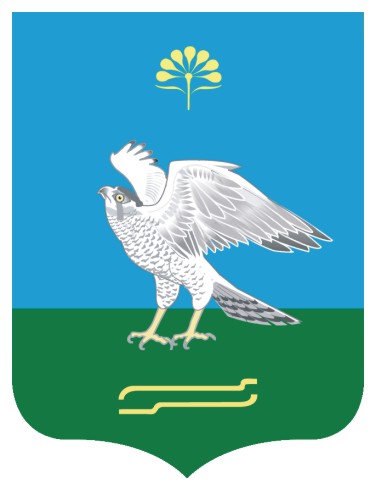 Республика БашкортостанСовет сельского поселения Качегановский сельсовет муниципального района Миякинский район Башkортостан РеспубликаhыМиeкe районы муниципаль районыныn Кoсoгeн ауыл советы ауыл билeмehе 		СоветыРеспублика БашкортостанСовет сельского поселения Качегановский сельсовет муниципального района Миякинский район 